Termín: 					od neděle 31.7. do neděle 14.8.2016Komu je určeno: 				Klukům a holkám starším 6 let. 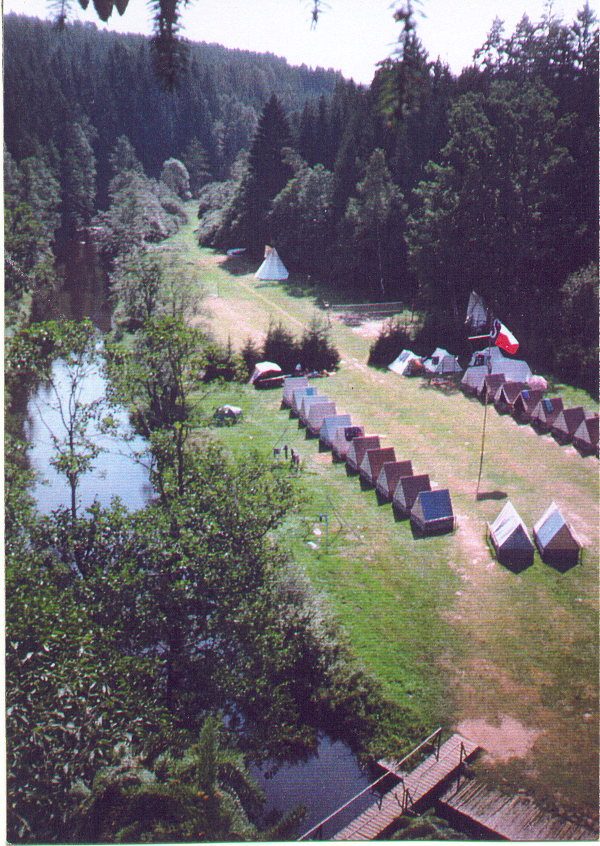 Nabízíme: Zavedený tábor Sokola Praha Dejvice I vedený partou zkušených vedoucích.Pobyt v nádherném tábořišti u řeky Malše.Ubytování ve velkých podsadových stanech. V tábořišti máme dále k dispozici tee-pee a prostorný srub s klubovnou a společenskou místností vybavenou krbem. Výtečná domácí strava. Jídlo 4x denně nám připravují naše zkušené kuchařky.Celodenní program přizpůsobený věku dětí,  zaměřený na pobyt v přírodě a sport. Máme připravenu spoustu her rozvíjejících nejen tělesnou schránku, ale také mozečky. Hlavním principem je fair-play a kamarádské jednání.Koupání v řece nebo v blízkém rybníku.Pro děti budou připraveny odměny za umístění v celotáborové hře.Úrazové pojištění. Kvalifikovaný zdravotní dozor přímo v táboře.Cena: Členové Sokola Dejvice 3 100,- Kč. Pro nečleny nastává výrazná změna způsobená legislativou (platnost pojištění) ze které vyplývá, že všichni musí být členy Sokola Dejvice I. Znamená to, že cena za tábor pro nečleny se skládá z těchto položek: 3 100,- Kč (za tábor) + 100,- Kč (členské příspěvky ČOS) + 800,- Kč (oddílové příspěvky). Celková cena je tedy  4000,- Kč a  lze ji zaplatit najednou. Zaplacením této částky bude mít Vaše dítě možnost cvičit v roce 2016 dvakrát týdně v oddíle všestrannosti u nás, v Sokole Dejvice.Přihlášky: Vyplněnou a podepsanou přihlášku odevzdejte v Sokole při cvičení nebo odešlete na adresu Sokol Dejvice, Bubenečská 4, Praha 6, 160 00. Elektronicky posílejte přihlášky naskenované s Vaším podpisem na adresu hlavního vedoucího uvedenou níže. Přihlášky prosím doručte do konce března. V případě většího počtu zájemců mají přednost děti, které na náš tábor jezdí pravidelně a členové Sokola Dejvice I. Rozhodnutí o přijetí a propozice obdržíte na emailovou adresu uvedenou Vámi v přihlášce nejpozději do konce dubna.Web: Tato přihláška je ke stažení na adrese www.sokoldejvice.cz Kontakt: 		         Ing. Jakub Martin – hlavní vedoucí tábora Telefon: 602 186 052Email: jakub.martin@adastragrp.com Závazná přihláškaPřihlašuji svého syna /dceru na tábor Sokola Dejvice Iv Nažidlech u Kaplice konaný ve  dnech 31.7. –14.8.2016Kontakt na odpovědnou osobu po dobu konání tábora: Cena tábora je 3100,- Kč pro členy Sokola Dejvice I, nebo 4000,- Kč pro ostatní. Splatnost je do 31.5.2016.Kapacita tábora je omezena. O přijetí přihlášky bude rozhodovat schůze vedoucích tábora. Sokol Dejvice I si vyhrazuje právo přihlášku odmítnout.Datum: ..........................       Podpis oprávněné osoby : ....................................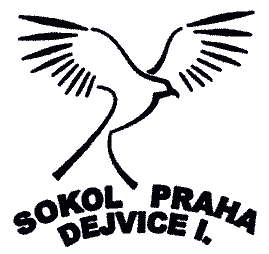 Tábor Nažidla u Kaplice Jméno a příjmení dítěte:Datum narození:Jméno, příjmení, adresa rodičů:Telefon/mobil na rodičeCvičí dítě v Sokole Dejvice:Závažná zdravotní omezení: (vážná alergie,cukrovka,epilepsie,dieta, fobie apod.)Kontaktní e-mail(na něj budou odeslány propozice a rozhodnutí o přijetí na tábor)Jméno příjmení:Telefon/mobil:Adresa: